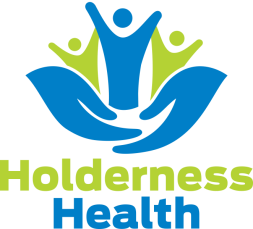  Dear Traveller You may require vaccinations if travelling abroad. Please complete this questionnaire and return to the surgery at least 8 weeks prior to travel to assist the Practice Nurse in advising on the required vaccinations. Please contact the surgery 14 days after submitting this form to find out what the nurse has suggested for your travel, and book an appointment if necessary.Please remember that we are unable to offer vaccinations for business travel and advise anybody travelling for this purpose to source vaccinations from an occupational health department or private travel clinic.We would also like to advise all travelers to access travelhealthpro.org.uk where you are able to access current country recommendations and relevant advice sheets.When completing the questionnaire please note the following:1. Please provide as much information as possible about your planned trip e.g. cities you are visiting, how long you are on safari etc. If you have an itinerary please provide us with a copy. 2. Some injections can take 2-3 weeks to provide you with adequate protection so do not leave it until last minute to attend for your vaccinations 3. You may need more than one appointment to provide the advice and cover you require. 4. There is a charge for some vaccinations e.g. Hepatitis B, rabies, Japanese encephalitis, malaria tablets etc. You will be asked for payment before receiving your vaccination or prescription, these will be ordered at this point and you will be invited for vaccination on arrival of the vaccines. Please be advised that some private vaccinations can take 28 days for the full course to be delivered so early booking is essential prior to travel. 5. There are some vaccinations such as Yellow Fever which we do not provide but can be administered at a private travel clinic. Please note that should you require an MMR vaccination that a 4 week gap must be given between the MMR and Yellow fever vaccine. If your timing does not allow for this please liaise with the Practice Nurse about which vaccine should be prioritised.6. Please complete one form for each member of your party VACCINATION HISTORY VACCINATION HISTORY VACCINATION HISTORY VACCINATION HISTORY VACCINATION HISTORY VACCINATION HISTORY VACCINATION HISTORY Name:                                                                     DOB: AddressName:                                                                     DOB: AddressName:                                                                     DOB: AddressName:                                                                     DOB: AddressName:                                                                     DOB: AddressName:                                                                     DOB: AddressName:                                                                     DOB: AddressPrevious vaccinations/malaria tablets and dates given: Previous vaccinations/malaria tablets and dates given: Previous vaccinations/malaria tablets and dates given: Previous vaccinations/malaria tablets and dates given: Previous vaccinations/malaria tablets and dates given: Previous vaccinations/malaria tablets and dates given: Previous vaccinations/malaria tablets and dates given: Tetanus Tetanus Polio Polio Diphtheria Diphtheria Diphtheria Typhoid Typhoid Hepatitis A Hepatitis A Hepatitis B Hepatitis B Hepatitis B Meningitis Meningitis Yellow Fever Yellow Fever Influenza Influenza Influenza Rabies Rabies Jap B encephalitis Jap B encephalitis Tick borne encephalitis Tick borne encephalitis Tick borne encephalitis Other Other Other Other Other Other Other Malaria Tablets Malaria Tablets Malaria Tablets Malaria Tablets Malaria Tablets Malaria Tablets Malaria Tablets PERSONAL DETAILS PERSONAL DETAILS PERSONAL DETAILS PERSONAL DETAILS PERSONAL DETAILS PERSONAL DETAILS PERSONAL DETAILS Name Name Name M/F                              DOB: M/F                              DOB: M/F                              DOB: Contact Tel No: Contact Tel No: Contact Tel No: Contact Tel No: Contact Tel No: Contact Tel No: Dates of Trip Dates of Trip Dates of Trip Dates of Trip Dates of Trip Dates of Trip Date of Departure Date of Departure Date of Departure Date of Return Date of Return Date of Return Itinerary & Purpose of Visit Itinerary & Purpose of Visit Itinerary & Purpose of Visit Itinerary & Purpose of Visit Itinerary & Purpose of Visit Itinerary & Purpose of Visit Country to be Visited Length of Stay Length of Stay Purpose (Tourist/Business) Purpose (Tourist/Business) Place (Resort, City, Remote, etc) 1. 1. 1. 1. 1. 1. 2. 2. 2. 2. 2. 2. 3. 3. 3. 3. 3. 3. Any future travel plans: Any future travel plans: Any future travel plans: Any future travel plans: Any future travel plans: Any future travel plans: Please tick as appropriate below to best describe your trip Please tick as appropriate below to best describe your trip Please tick as appropriate below to best describe your trip Please tick as appropriate below to best describe your trip Please tick as appropriate below to best describe your trip Please tick as appropriate below to best describe your trip Do you plan to get a tattoo, acupuncture, or any medical or dental work whilst abroad? Yes                           NoPersonal Medical History Do you plan to get a tattoo, acupuncture, or any medical or dental work whilst abroad? Yes                           NoPersonal Medical History Do you plan to get a tattoo, acupuncture, or any medical or dental work whilst abroad? Yes                           NoPersonal Medical History Do you plan to get a tattoo, acupuncture, or any medical or dental work whilst abroad? Yes                           NoPersonal Medical History Do you plan to get a tattoo, acupuncture, or any medical or dental work whilst abroad? Yes                           NoPersonal Medical History Do you plan to get a tattoo, acupuncture, or any medical or dental work whilst abroad? Yes                           NoPersonal Medical History 